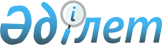 "Адвокаттық қызмет мәселелері бойынша мемлекеттiк қызметтер көрсету қағидаларын бекіту туралы" Қазақстан Республикасы Әділет министрінің міндетін атқарушының 2020 жылғы 28 мамырдағы № 61 бұйрығына өзгерістер енгізу туралыҚазақстан Республикасы Әділет министрінің 2021 жылғы 24 қыркүйектегі № 828 бұйрығы. Қазақстан Республикасының Әділет министрлігінде 2021 жылғы 30 қыркүйекте № 24577 болып тіркелді
      "Мемлекеттік көрсетілетін қызметтер туралы" Қазақстан Республикасы Заңының 10-бабының 1) тармақшасына сәйкес БҰЙЫРАМЫН:
      1. "Адвокаттық қызмет мәселелері бойынша мемлекеттiк қызметтер көрсету қағидаларын бекіту туралы" Қазақстан Республикасы Әділет министрінің міндетін атқарушының 2020 жылғы 28 мамырдағы № 61 бұйрығына (Нормативтік құқықтық актілерді мемлекеттік тіркеу тізілімінде № 20774 болып тіркелген) мынадай өзгерістер енгізілсін:
      "Адвокаттық қызметпен айналысуға үміткер тұлғаларды аттестаттаудан өткізу" мемлекеттік қызметті көрсету қағидаларында:
      7-тармақ мынадай редакцияда жазылсын:
      "7. Көрсетілетін қызметті алушының аттестаттауға жіберу туралы құжаттарын Комиссия 11 (он бір) күнтізбелік күн ішінде қарайды.
      Адвокаттық қызметпен айналысуға үміткер адам өтініш берген кезде аттестаттау өткізілетін орнын және тілін (қазақ немесе орыс) айқындайды.
      Егер, көрсетілетін қызметті алушы "Адвокаттық қызмет және заң көмегі туралы" 2018 жылғы 5 шілдедегі Қазақстан Республикасы Заңының (бұдан әрі - Заң) 32-бабының талаптарына сәйкес келмесе, аттестаттауға жіберуден бас тартылады.
      Мемлекеттік қызметті көрсетуден бас тарту үшін көрсетілетін қызметті беруші көрсетілетін қызметті алушыны мемлекеттік қызметті көрсетуден бас тарту туралы алдын ала шешім туралы, сондай-ақ көрсетілетін қызметті алушыға алдын ала шешім бойынша позициясын білдіру мүмкіндігі үшін тыңдауды өткізу уақыты мен орны (тәсілі) туралы хабардар етеді.
      Алдын ала шешім бойынша көрсетілетін қызметті алушының қарсылығын көрсетілетін қызметті беруші оны алған күннен бастап 2 жұмыс күні ішінде қабылдайды.
      Тыңдау нәтижелері бойынша комиссия үміткерді аттестаттауға жіберу не жіберуден бас тарту туралы дәлелді шешім шығарады.";
      12-тармақ мынадай редакцияда жазылсын:
      "12. Аттестаттауға жіберілген үміткерлердің тізімі оны өткізгенге дейін күнтізбелік 10 (он) күннен кешіктірмей көрсетілетін қызметті берушінің интернет-ресурстарында орналастырылады.
      Комиссия отырысына келген кезде үміткердің өзімен бірге оның жеке басын куәландыратын құжаты не цифрлық құжаттар сервисінен (сәйкестендіру үшін) цифрлық жеке куәлігі болуы қажет.".
      14-тармақ мынадай редакцияда жазылсын:
      "14. Тестiлерге енгiзiлуi тиiс сұрақтар тiзбесiн Қазақстан Республикасы Әдiлет министрлігі бекiтедi. Үміткерлер үшін Қазақстан Республикасының заңнама нормаларын білуге арналған сұрақтар (Қазақстан Республикасының Азаматтық кодексі, Қазақстан Республикасының Азаматтық процестік кодексі, Қазақстан Республикасының Қылмыстық кодексі, Қазақстан Республикасының Қылмыстық-процестік кодексі, Қазақстан Республикасының Әкімшілік құқық бұзушылық туралы кодексі, "Сыбайлас жемқорлыққа қарсы іс-қимыл туралы" Қазақстан Республикасының Заңы, Қазақстан Республикасының Әкімшілік рәсімдік-процестік кодексі және "Адвокаттық қызмет және заң көмегі туралы" Қазақстан Республикасының Заңы) бiреуi дұрыс болатын жауаптардың кемiнде үш нұсқасын қамтуы тиiс.
      Біріздендірілген заңдық тест тапсырмаларынан тұратын кешенді компьютерлік тестілеу компьютерлік техника пайдаланыла отырып жүргізіледі.
      Біріздендірілген заңдық тест тапсырмаларын қалыптастыруды Қазақстан Республикасының Әділет министрлігі Қазақстан Республикасының заңнамасында көзделген тәртіппен, конкурстық негізде тәуелсіз сарапшыларды тарта отырып жүзеге асырады.
      Тестілер мен емтихан билеттері құпия ақпарат болып табылады және еркін таратуға жатпайды.
      Аттестаттаудан өтудің алдында Комиссия үміткерге аттестаттауды өткізу тәртібі, үміткерлерді іріктеу рәсімінің ұзақтығы мен мазмұны туралы хабарлайды.
      Адвокаттық қызметпен айналысуға үміткер адамдарды аттестаттау жөніндегі комиссияның отырысына бұқаралық ақпарат құралдарының, Республикалық адвокаттар алқасының өкілдері және адвокаттар алқасының мүшелері қатыса алады. Бұқаралық ақпарат құралдарын отырыстын өткізу күні туралы аумақтық әділет органы хабардар етеді.";
      22 және 23-тармақтар мынадай редакцияда жазылсын:
      "22. Осы Қағидаларға 2-қосымшаға сәйкес нысан бойынша аттестаттау туралы дәлелді шешім не 3-қосымшаға сәйкес нысан бойынша аттестаттамау туралы шешім мемлекеттік көрсетілетін қызметтің нәтижесі болып табылады.
      Комиссияның аттестаттау не аттестаттамау туралы шешімі аттестаттау өткізілген күні шығарылады.
      Мемлекеттік қызметті көрсету нәтижесі электрондық нысанда ресімделеді, көрсетілетін қызметті берушінің уәкілетті адамының электрондық цифрлфлық қолтаңбасымен куәландырылады және электрондық құжат нысанында көрсетілетін қызметті алушының "жеке кабинетіне" жіберіледі.
      Комиссияның аттестаттаудан өту туралы шешімі Заңның 40-бабының 10-тармағына сәйкес ол шығарылған күннен бастап алты жыл бойы жарамды болып табылады.
      23. Дәлелді себеппен аттестаттауға келмеген көрсетілетін қызметті алушы (денсаулық жағдайы бойынша, іссапарда болу себебі бойынша, еңсерілмейтін күш салдарынан қатысудың мүмкін еместігі, құжатпен расталған өзге де жағдайлар туралы растайтын құжаттарды ұсынған кезде) Комиссияның келесі отырысына осы Қағидалардың 9-тармағында көзделген тәртіппен шақырылады.
      Үмiткер қайта келмеген немесе дәлелсіз себептермен аттестаттауға келмеген жағдайда, оның өтiнiшi қараусыз қайтарылады.
      Көрсетілетін қызметті беруші мемлекеттік көрсетілетін қызметтерді көрсету мониторингінің ақпараттық жүйесіне мемлекеттік көрсетілетін қызметті көрсету сатысы туралы деректерді енгізуді қамтамасыз етеді.";
      26-тармақ мынадай редакцияда жазылсын:
      "26. Шағым көрсетілетін қызметті берушінің басшысының атына www.adilet.gov.kz.
      Шағымдар пошта бойынша жазбаша нысанда, "электрондық үкіметтің" веб-порталы не көрсетiлетiн қызметтi берушiнiң немесе Министрлiктiң кеңсесi арқылы қолма-қол қабылданады.
      Көрсетiлетiн қызметтi берушiнiң атына немесе Министрлiктiң мекенжайына келiп түскен көрсетiлетiн қызметтi алушының шағымы Қазақстан Республикасының Әкімшілік рәсімдік-процестік кодексіне сәйкес қарауға жатады.
      Шағымды қарау нәтижелерi туралы дәлелдi жауап көрсетiлетiн қызметтi алушыға пошта байланысы арқылы, "электрондық үкіметтің" веб-порталы не көрсетiлетiн қызметтi берушiнiң кеңсесiнде қолма-қол берiледi.
      Шағымды портал арқылы жіберген кезде көрсетілетін қызметті алушы "жеке кабинетінен" өтініш туралы ақпаратқа қол жеткізе алады, өтінішті өңдеу барысында көрсетілетін қызметті беруші оны жаңартып отырады (жеткізілгені, тіркелгені, орындалуы туралы белгілер, қарау немесе қараудан бас тарту туралы жауап).
      Көрсетілген мемлекеттік қызмет нәтижелерімен келіспеген жағдайда, көрсетілетін қызметті алушы мемлекеттік көрсетілетін қызметтер сапасын бағалау мен бақылау жөнiндегi уәкiлеттi органға немесе Қазақстан Республикасының заңнамасында белгіленген тәртіппен сотқа шағымдана алады.";
      Адвокаттық қызметпен айналысуға үміткер адамдарды аттестаттаудан өткізу қағидаларына 1-қосымшаның 4-тармағы мынадай редакцияда жазылсын:
      "Адвокаттық қызметпен айналысуға лицензия беру" мемлекеттік көрселетін қызметтің қағидаларында:
      7-тармақ мынадай редакцияда жазылсын:
      "7. Лицензияны алуға ұсынылған құжаттар толық болған жағдайда, көрсетілетін қызметті беруші 11 (он бір) күнтізбелік күні ішінде көрсетілетін қызметті алушының Қазақстан Республикасы Әділет министрінің міндетін атқарушының 2015 жылғы 20 қаңтардағы № 20 бұйрығымен бекітілген біліктілік талаптарына (Нормативтік құқықтық актілерді мемлекеттік тіркеу тізілімінде № 10270 болып тіркелген) сәйкестігін тексереді.
      Көрсетілетін қызметті алушының ұсынған құжаттары біліктілік талаптарына сәйкес келген кезде мемлекеттік қызмет 1 (бір) жұмыс күні ішінде көрсетіледі.
      Мемлекеттік қызметті көрсетуден бас тарту үшін көрсетілетін қызметті беруші көрсетілетін қызметті алушыны мемлекеттік қызметті көрсетуден бас тарту туралы алдын ала шешім туралы, сондай-ақ көрсетілетін қызметті алушыға алдын ала шешім бойынша позициясын білдіру мүмкіндігі үшін тыңдауды өткізу уақыты мен орны (тәсілі) туралы хабардар етеді.
      Алдын ала шешім бойынша көрсетілетін қызметті алушының қарсылығын көрсетілетін қызметті беруші оны алған күннен бастап 2 жұмыс күні ішінде қабылдайды.
      Мемлекеттік көрсетілетін қызметтің нәтижесі осы Қағидаларға 2-қосымшаға сәйкес нысан бойынша адвокаттық қызметпен айналысу құқығына лицензия немесе көрсетілетін қызметті алушының "жеке кабинетіне" жіберілген көрсетілетін қызметті берушінің уәкілетті адамының электрондық цифрлық қолтаңбасымен куәландырылған электрондық құжат нысанындағы лицензияны беруден бас тарту туралы дәлелді жауап немесе қайта рәсімдеу болып табылады.";
      9-тармақ мынадай редакцияда жазылсын:
      "9. Шағым көрсетілетін қызметті берушінің басшысының атына www.adilet.gov.kz.
      Шағымдар пошта бойынша жазбаша нысанда, "электрондық үкіметтің" веб-порталы не көрсетiлетiн қызметтi берушiнiң немесе Министрлiктiң кеңсесi арқылы қолма-қол қабылданады.
      Министрлiктiң атына келiп түскен көрсетiлетiн қызметтi алушының шағымы Қазақстан Республикасының Әкімшілік рәсімдік-процестік кодексіне сәйкес қарауға жатады.
      Шағымды қарау нәтижелерi туралы дәлелдi жауап көрсетiлетiн қызметтi алушыға пошта байланысы арқылы, "электрондық үкіметтің" веб-порталы не көрсетiлетiн қызметтi берушiнiң кеңсесiнде қолма-қол берiледi.
      Шағымды портал арқылы жіберген кезде көрсетілетін қызметті алушы "жеке кабинетінен" өтініш туралы ақпаратқа қол жеткізе алады, өтінішті өңдеу барысында көрсетілетін қызметті беруші оны жаңартып отырады (жеткізілгені, тіркелгені, орындалуы туралы белгілер, қарау немесе қараудан бас тарту туралы жауап).
      Көрсетілген мемлекеттік қызмет нәтижелерімен келіспеген жағдайда, көрсетілетін қызметті алушы мемлекеттік көрсетілетін қызметтер сапасын бағалау мен бақылау жөнiндегi уәкiлеттi органға не Қазақстан Республикасының заңнамасында белгіленген тәртіппен сотқа шағымдана алады.";
      "Адвокаттық қызметпен айналысуға лицензия беру" мемлекеттік қызметті көрсету қағидаларына 1-қосымшаның 4-тармағы мынадай редакцияда жазылсын:
      2. Қазақстан Республикасы Әділет министрлігінің Тіркеу қызметі және заң қызметін ұйымдастыру департаменті заңнамада белгіленген тәртіппен осы бұйрықты мемлекеттік тіркеуді қамтамасыз етсін.
      3. Осы бұйрықтың орындалуын бақылау жетекшілік ететін Қазақстан Республикасы Әділет вице-министріне жүктелсін.
      4. Осы бұйрық алғашқы ресми жарияланған күнінен кейін күнтізбелік он күн өткен соң қолданысқа енгізіледі.
					© 2012. Қазақстан Республикасы Әділет министрлігінің «Қазақстан Республикасының Заңнама және құқықтық ақпарат институты» ШЖҚ РМК
				
44
Мемлекеттік қызмет көрсетудің нысаны:
Электрондық (толық автоматтандырылған)/ "бір өтініш" қағидаты бойынша көрсетілетін
44
Мемлекеттік қызмет көрсетудің нысаны:
Электрондық (толық автоматтандырылған)/ "бір өтініш" қағидаты бойынша көрсетілетін
      Қазақстан Республикасының
Әділет министрі 

М. Бекетаев

      "КЕЛІСІЛГЕН"
Қазақстан Республикасының
Цифрлық даму, инновациялар
және аэроғарыш өнеркәсібі
министрлігі
